*A FEE OF $1.00 WILL BE CHARGED FOR ALL REISSUED LICENSES**A $10.00 PROCESSING FEE WILL BE CHARGED FOR NONMEMBERS**ALL SEASONS, FEES AND LIMITS ARE SUBJECT TO CHANGE*Prairie Dog Hunting SeasonNonmemberStart Date: End Date:Saturday, May 4th, 2019Sunday, September 29th, 2019Shooting Hours: Sunrise to SunsetSeason Limit:	There is no limit on prairie dogs.MemberStart Date: End Date:January 5th, 2019December 29th, 2019Shooting Hours: Sunrise to Sunset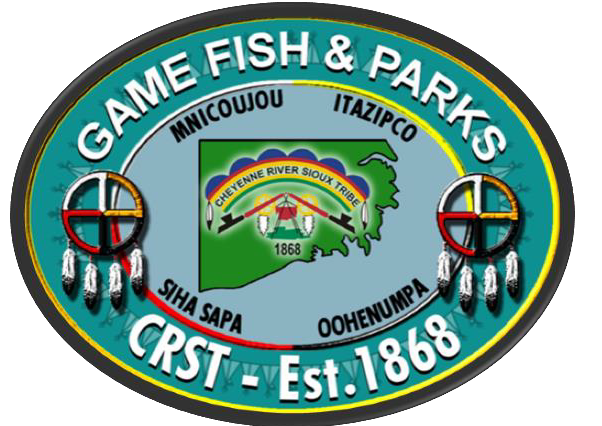 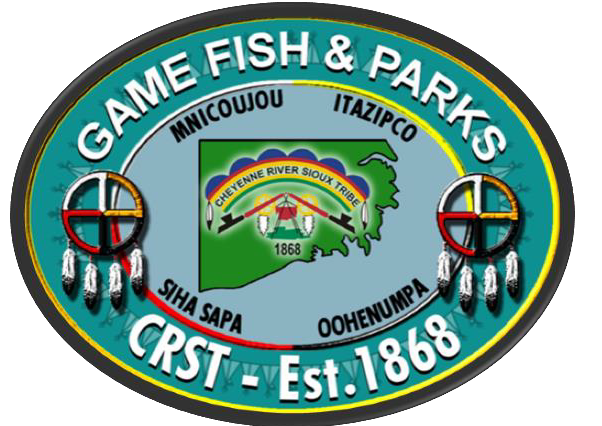 Season Limit:	There is no limit on prairie dogs.Season FeesDefinitionsDefinitionsBig Game: Defined as mule deer, white-tailed deer, and pronghorn antelope.Enrolled Tribal Members: Individuals who are enrolled in the Cheyenne River Sioux Tribe, regardless of residence. Proof of enrollment will be required for those individuals who are not on the enrolled member listing compiled by Game, Fish and Parks over the years.Enrollment verification can be obtained at the enrollment office, which is located in the BIA realty office.ELDERLY: Enrolled Tribal Members who are 60 years old and older.AFFILLIATED TRIBAL MEMBER: Individuals who are enrolled in another federally recognized tribe and are married to an enrolled member of C.R.S.T.PROOF OF ENROLLMENT MUST BE PRESENTED PRIOR TO RECEIVING A LICENSE AT MEMBER PRICES.YOUTH: Ages 12 – 15 years old. No fee required, except for Big Game and Spring/Fall Turkey season. Must have taken a hunter safety course and must be accompanied by a licensed adult.HANDICAP: Any licensed hunter who is unable to step from a motorized vehicle without crutches or a wheelchair. A physician’s medical certificate or letter signed by the applicant’s treating physician indicating the applicant’s disability may be required of applicants for handicapped hunter’s permit prior to the issuance of such license. Must be an enrolled Cheyenne River Sioux Tribal member to receive free handicap licenses.INCOME ELIGIBLE: Tribal members must bring in proof of low income, as defined by any federally funded, needs-based program. Must be presented prior to receiving a hunting license free.NONMEMBER/NONRESIDENT: Are individuals who are not enrolled in the Cheyenne River Sioux Tribe and do not reside within Dewey or Ziebach counties.NONMEMBER RESIDENT: Any person residing within Dewey or Ziebach counties who are not enrolled in the Cheyenne River Sioux Tribe.Rules and RegulationsCheyenne River Sioux Tribe Hunting, Fishing & Outdoor Recreation CodeSection 13-1-17: General Licensing & Hunting RegulationsLicense Required – It shall be unlawful for any hunter within the exterior boundaries of the Cheyenne River Sioux Reservation, to hunt, fish or trap without the appropriate Tribal license.Subsistence Hunting License – A Tribal member who demonstrates a need for meat (big game) in order to feed his/her family may request a subsistence hunting permit. The Tribal member must have exhausted all other means of obtaining food, including the food stamp program and General Assistance. Upon investigation, the Director may approve a subsistence hunting license. Department personnel will shoot the animal and provide the carcass to the Tribal member.License Misrepresentation – It shall be unlawful for any person to misrepresent identity, age, disability or tribal membership status while purchasing a tribal license or permit.License Transfer or Alteration – It shall be unlawful for anyone to alter or change in any way, any tribal license, tag or permit after being issued by the Department or its authorized vendor. Tribal licenses shall be valid only for the person whose name appears on the license and/or permit, except in the case of permits issued to elderly or disabled Tribal members. Elderly, disabled and members may transfer their hunting privileges to another Tribal member by the means of a hunting authorization form approved by the Department.Hunting Under the Influence – It shall be unlawful for any person to hunt while under the influence of intoxicating liquor or any narcotic or dangerous drug.Trespass – It shall be unlawful for non-members to hunt fish or trap on private or leased land without permission from the owner or lessee.Destruction of Fences – It shall be unlawful for any person to cut, run through, tear out, take down and leave down fences, or leave gates open, or in any way destroy gates and fences on any lands on the Cheyenne River Sioux Reservation. In addition to the penalty provided for violating this provision, any person found by the court to have committed such violation may be held liable for damages resulting from such violation.Destruction of Property – It shall be unlawful for any person to shoot at, deface, damage, remove or cause to be damaged, destroyed or removed, any property owned, controlled or operated by the Department or Tribe; or to shoot, shoot at, damage, destroy, or remove any road signs placed upon any of the roads or highways of this Reservation.Hunting From a Vehicle – It shall be unlawful for any person to hunt while in or on a motor vehicle or any conveyance attached thereto, while on a public highway or in a field of unharvested grain, except as otherwise provided herein.Protruding Guns – It shall be unlawful for any gun or firearm to protrude from any motor vehicle or conveyance while on a highway or public road, within the exterior boundaries of the reservation, except otherwise provided herein. Licensed handicapped hunters are exempt from this provision.Harassing Wildlife – It shall be unlawful for any person to scare, chase, harass, disperse, rally or otherwise disturb any wildlife by means other than legal hunting methods, and in the ordinary course of hunting.Spotlighting – Artificial Light – No person shall shine a spotlight, headlight or any other artificial light on a highway or in a field, pasture, forest or prairie to spot, locate, take or attempt to take or hunt any game, or wild animal while having in his possession or control firearm, bow or other implement with which game could be killed. Provided, however that a person on foot may use a hand-held light to take raccoons after they have been treed.Hunting from Airplanes – It shall be unlawful to hunt from an airplane or any form of aircraft or glider within the exterior boundaries of the Cheyenne River Sioux Reservation.It shall be unlawful to assist in any way, hunters on the ground with the aid of an aircraft, to spot wildlife for the purpose of making it less difficult to harvest wildlife, or to disturb, rally, drive, stir-up or otherwise harass game, or other species of wildlife with an airplane.It shall be unlawful to hunt big game, predators, furbearers and waterfowl on the same day that one has flown an aircraft over, around or through the Cheyenne River Sioux Reservation.Use of Mobile Radios – It shall be unlawful for any person to use a mobile radio from either base stations or vehicles, to facilitate the harvest of any form of wildlife on the reservation.Retrieval of Game – It shall be unlawful for any person to capture, injure or kill any wildlife and thereafter abandon or fail to dress or care for the same where the carcass is reasonably accessible.Unarmed Retrieval – Hunters may retrieve lawfully taken wildlife from private or public lands (except national wildlife refuges closed to such entry) if they are unarmed and retrieve on foot. This section shall not be construed to limit the civil remedies available to any landowner.Unarmed Retrieval of Big Game – Hunters may use all terrain vehicles (ATV) to retrieve big game (deer/antelope only). Firearms/archery equipment are prohibited on all terrain vehicles (ATC, etc.).Selling – It shall be unlawful for any person to sell fish or wildlife, except as otherwise provided by Tribal law. However, upon the removal of the edible portion, whether for subsistence, religious or ceremonial use, raw or tanned hides and other animal parts may be sold, traded or bartered.Waste – It shall be unlawful for any person to fail to keep and transport from the field the edible portion of the wildlife for human consumption of any wildlife taken by such person.Unlawful Possession – It shall be unlawful for any person at any time to have in his possession or under his control, any bird, animal, fish or any part thereof, which has been unlawfully taken on the Cheyenne River Sioux Reservation, this State or any other State or Indian Reservation, which has been unlawfully transported into this reservation.Possession During Closed Season – It shall be unlawful for any person at any time to have in his possession or under his control, any bird, animal, fish or any part thereof, is by the law of the Cheyenne River Sioux Tribe declared to be unlawful, this shall be prima facie evidence that such taking or killing has occurred during the closed season.Hunting Within Posted Tribal Wildlife Reserves – It shall be unlawful to hunt or fish within a posted Tribal wildlife reserve or to enter such reserve for the purpose of hunting, fishing or trapping (as evidenced by the possession of the accoutrements thereof, e.g., firearms, fishing equipment and/or traps) or to possess any undomesticated animal or bird or part thereof while within a posted Tribal wildlife reserve.Hunting, Fishing, or Trapping on Indian Land - whoever, without lawful authority or permission, willfully and knowingly goes upon any land that belongs to any Indian or Indian Tribe, band or group and, either are held by the United States in trust or are subject to a restriction against alienation imposed by the United States, or upon lands of the United States that are reserved for Indian use, for the purpose of hunting trapping or fishing thereon, or for the removal of wildlife, peltries or fish there from, shall be fined not more than$200.00 or imprisoned not more than ninety days, or both, and all wildlife, fish and peltries in his possession shall be forfeited.Only Those Signs Provided By The Department May Be Used To Post Tribal Trust Lands – Individually owned allotted lands may be posted at the discretion of the Indian land owner at the owner’s expense.Species of Special Concern – The following species populations are of special concern to the Tribe because of possible low numbers or infrequency of observation: (see the current Tribe’s Endangered/Threatened/Species of concern list)Closed Areas – It shall be unlawful to hunt road right-of-ways or within 660 feet of any occupied dwelling, church, school house or livestock.Daily Limits – No person shall take more than one daily limit on any one day, or exceed more than one daily limit while in the field or while returning from the field to one’s car, hunting camp, home, etc.Possession Limit – The maximum number of wildlife permitted to be possessed at any one time.Predator Control/Hunting – The Department is authorized to establish a predator control program and hunting regulations by annual proclamationHunting From A Recreational Vehicle – It shall be unlawful for any person to hunt from any all terrain (ATV) or other motorized vehicle designed for or capable of travel over unimproved terrain or snow with low pressure tires.Cheyenne River Sioux TribeGame, Fish & Parks – Wildlife Division2019 Prairie Dog Season, Fees & LimitsStatusCostTribal MemberFreeNonmember - Resident$90.00Nonmember - Nonresident$90.00